ZA PRAZNIKE SMO BARVALI JAJČKA. VESELE VELIKONOČNE PRAZNIKE                                                               VAM ŽELI 1.B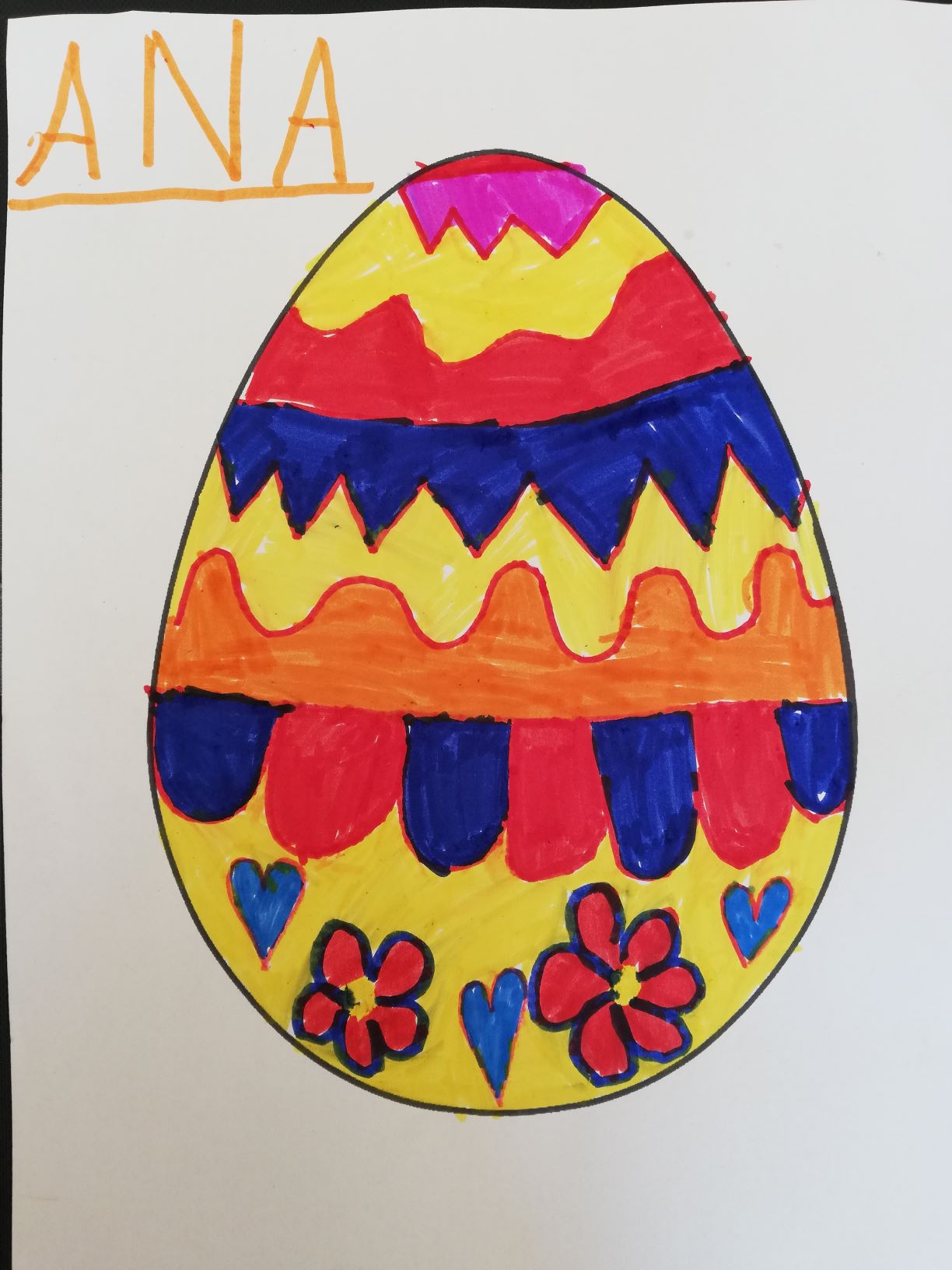 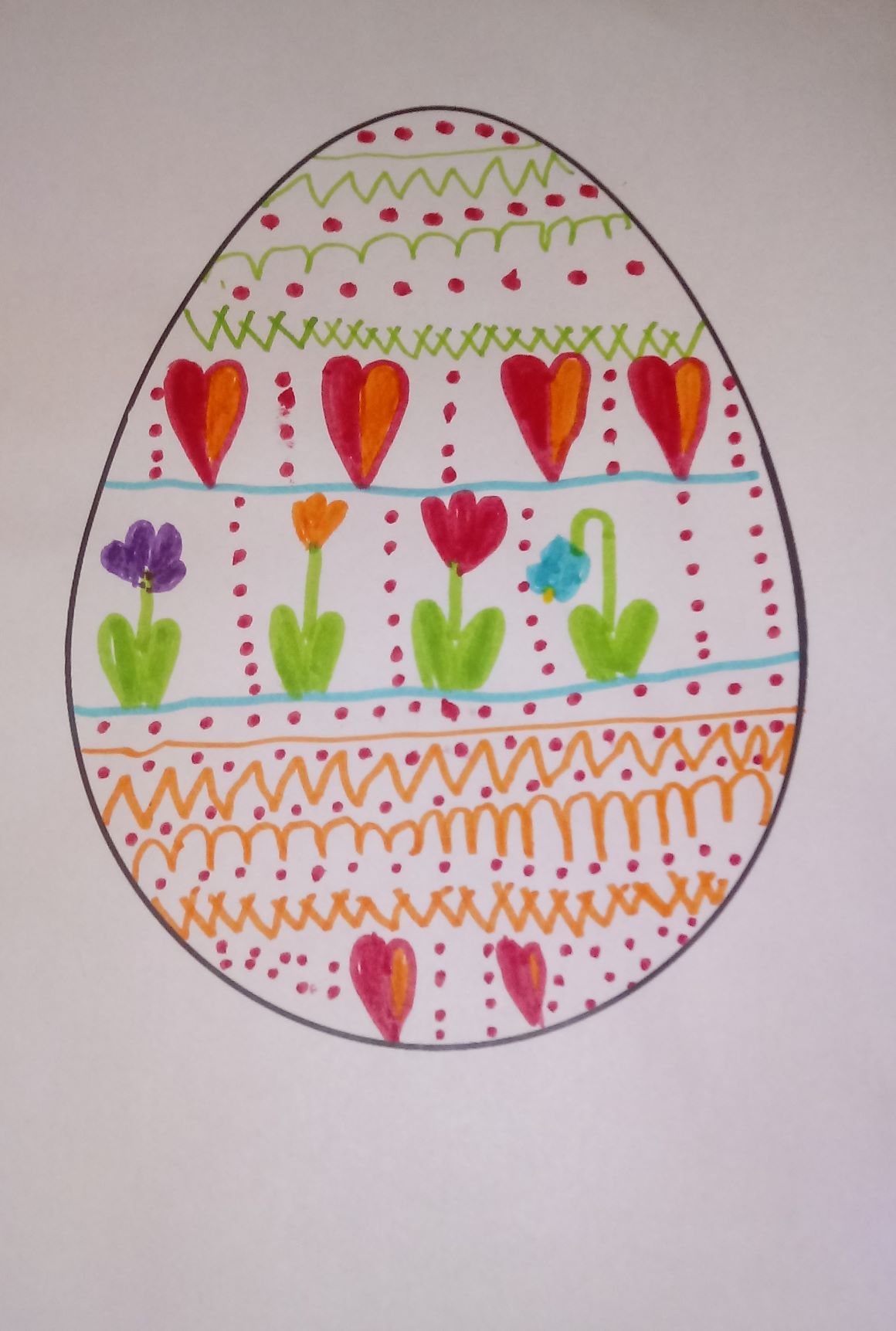 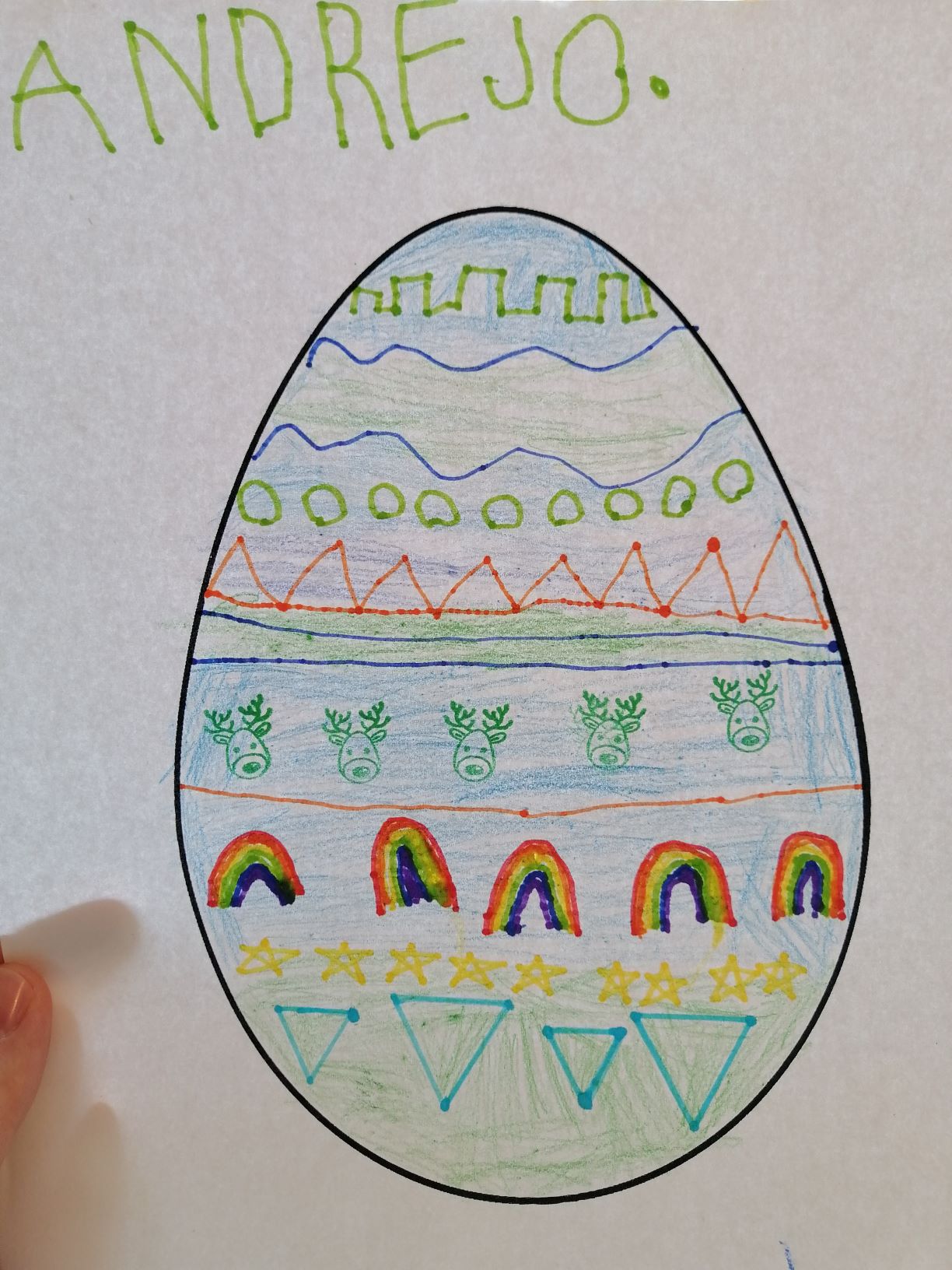 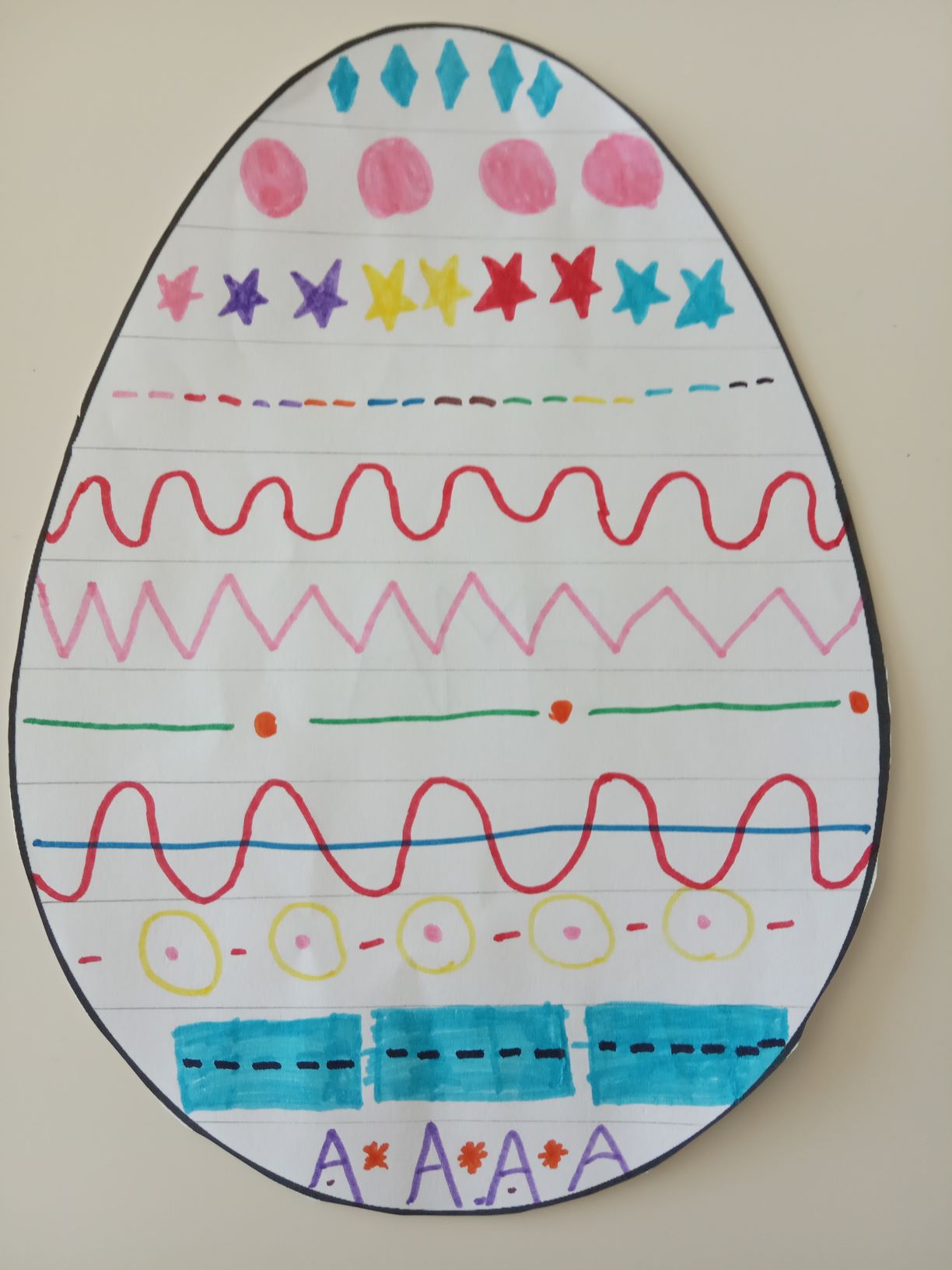 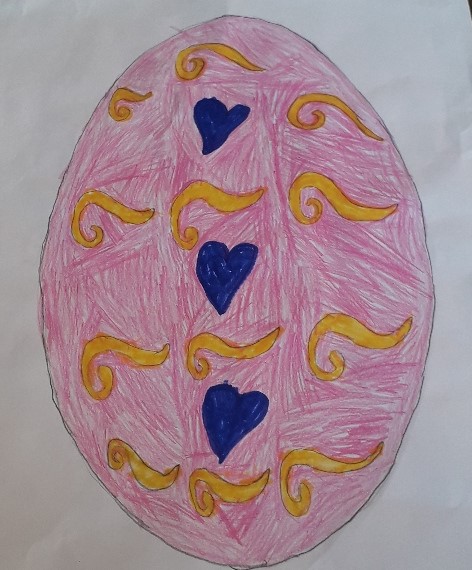 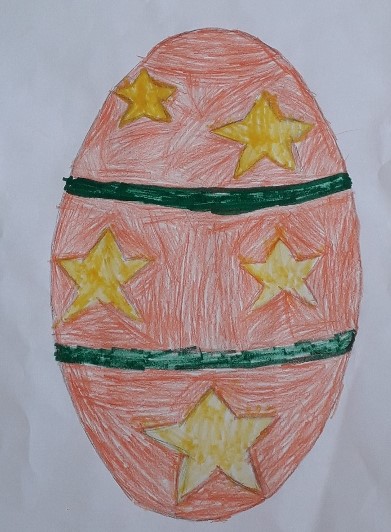 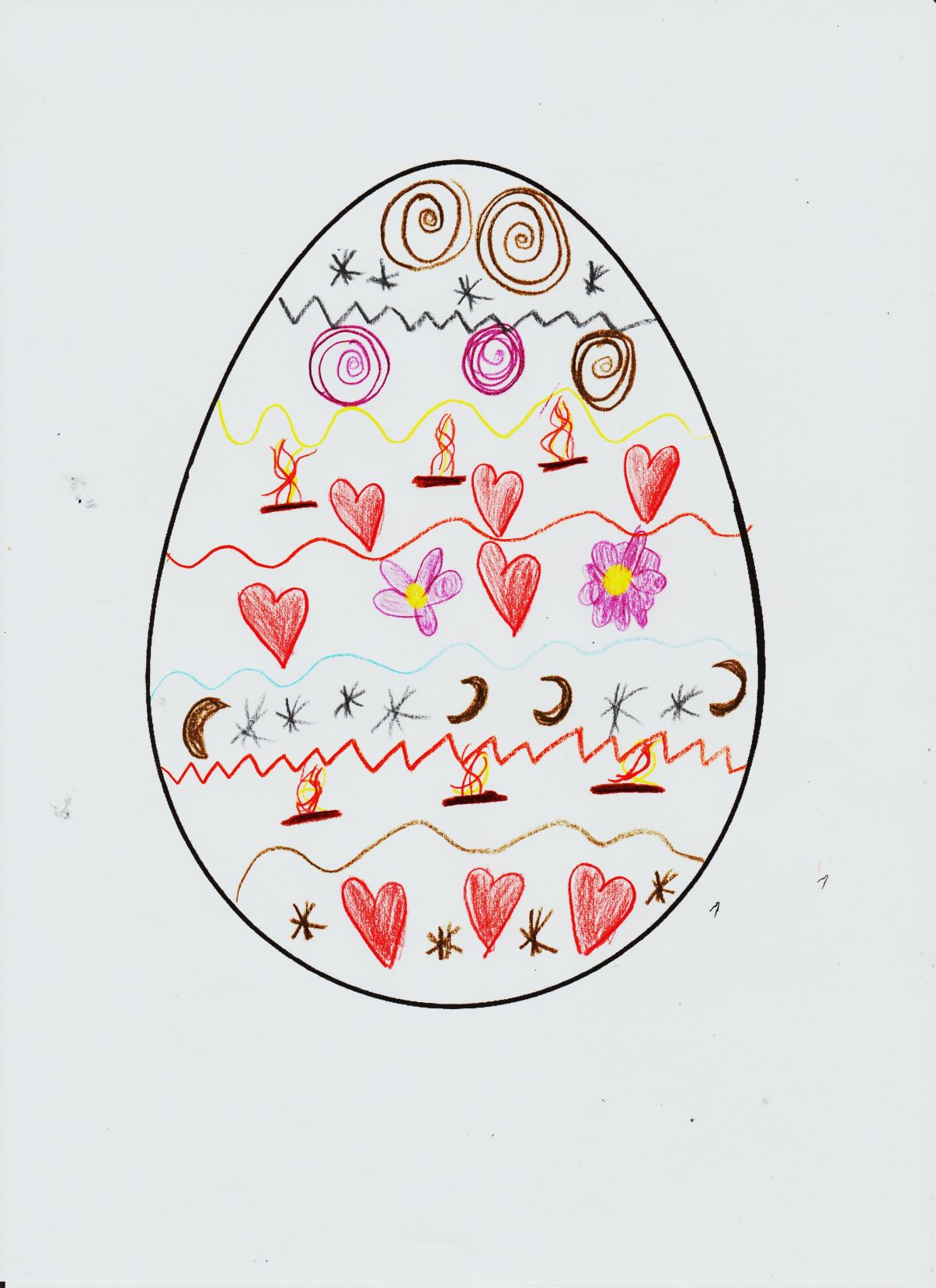 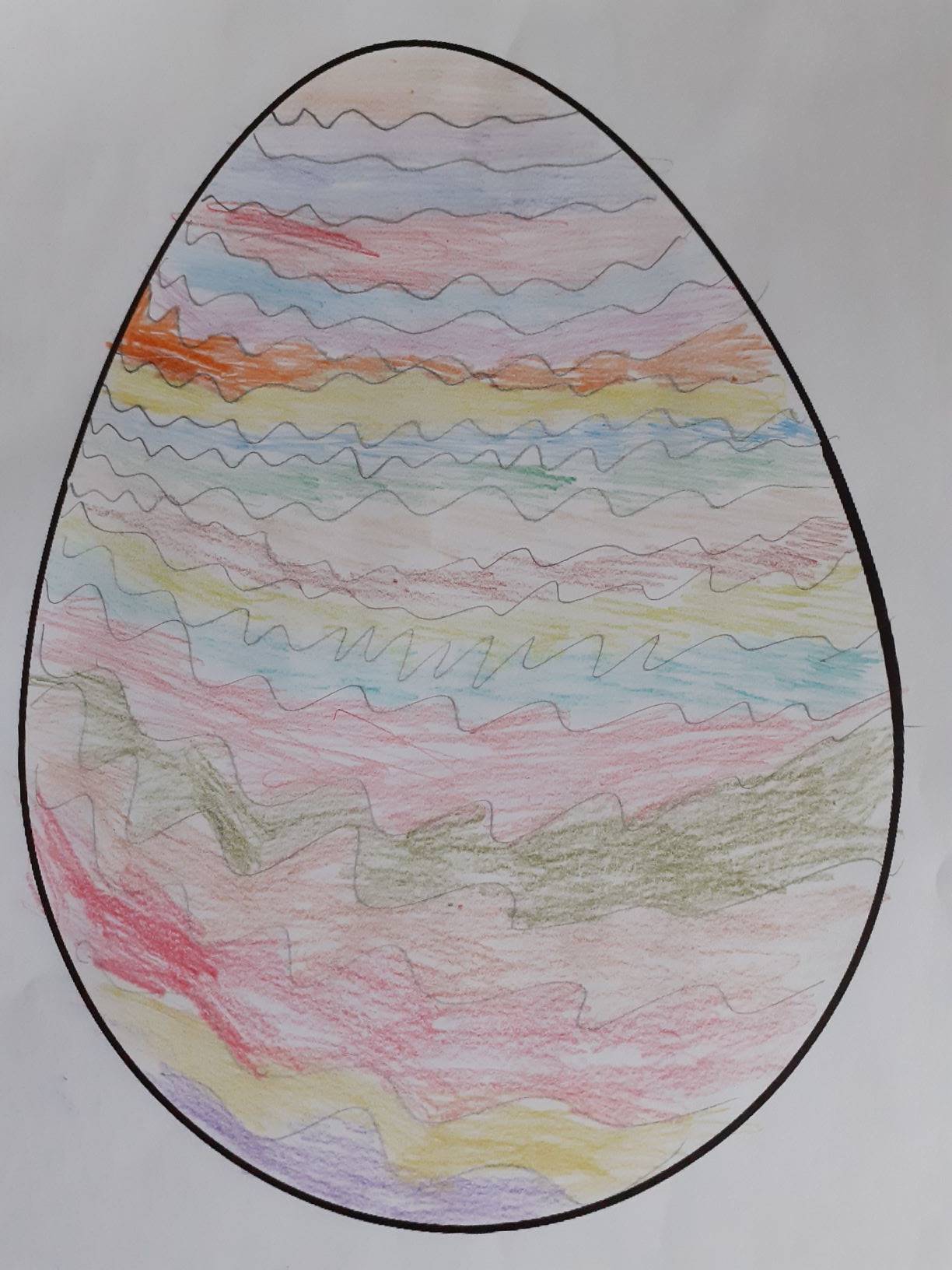 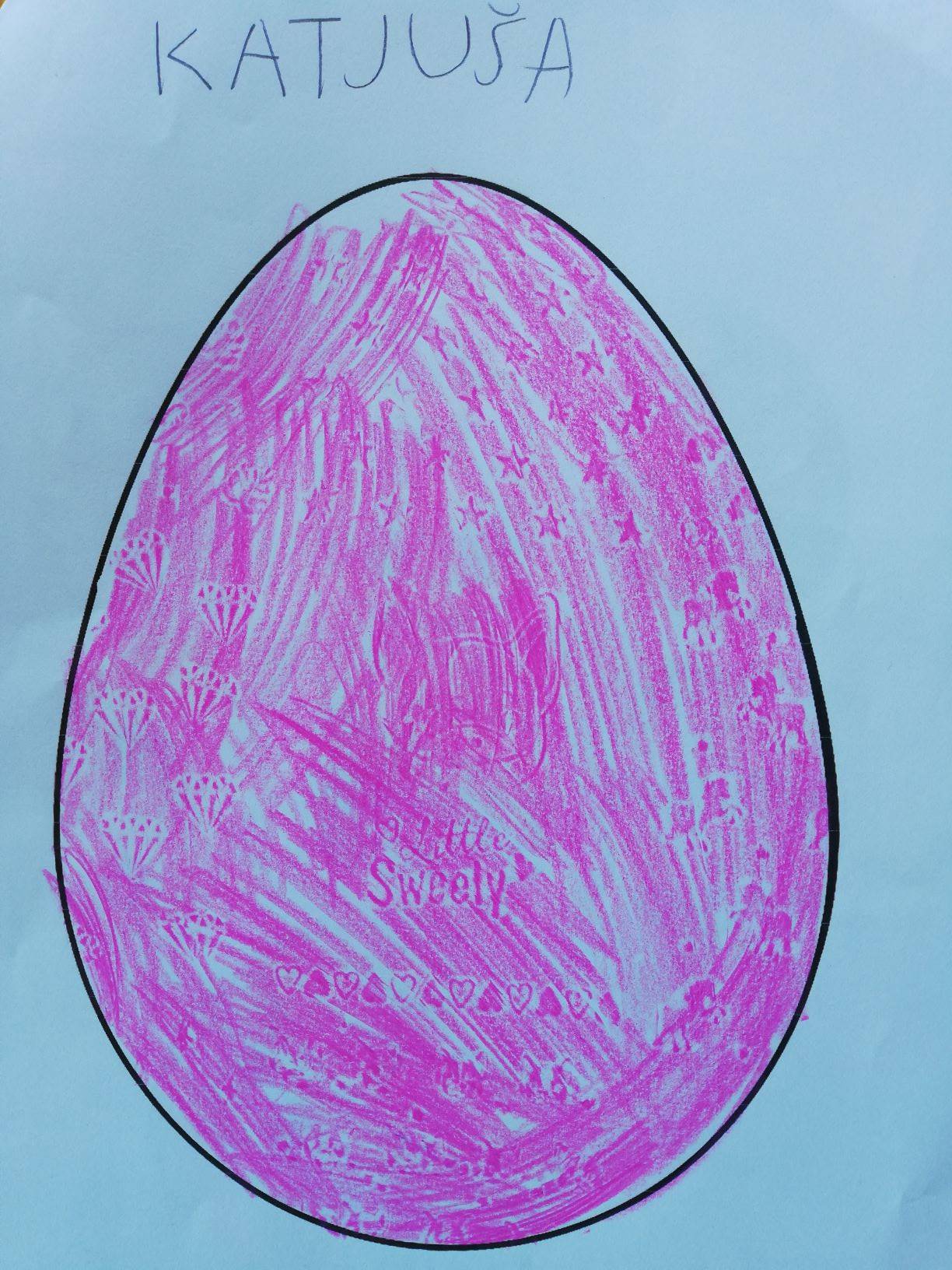 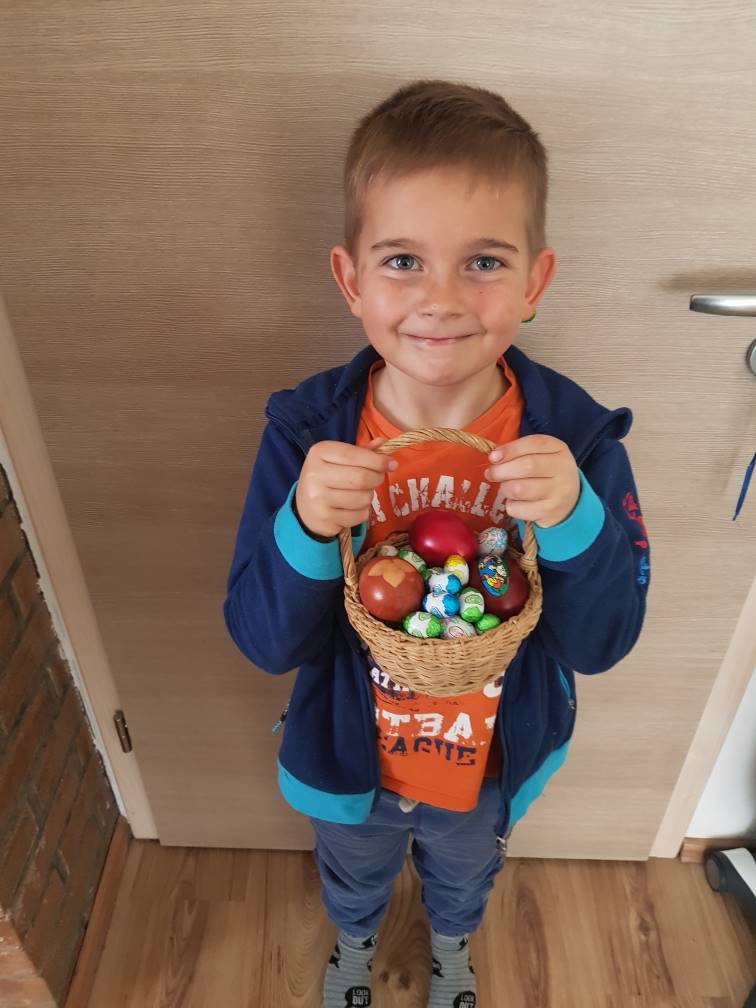 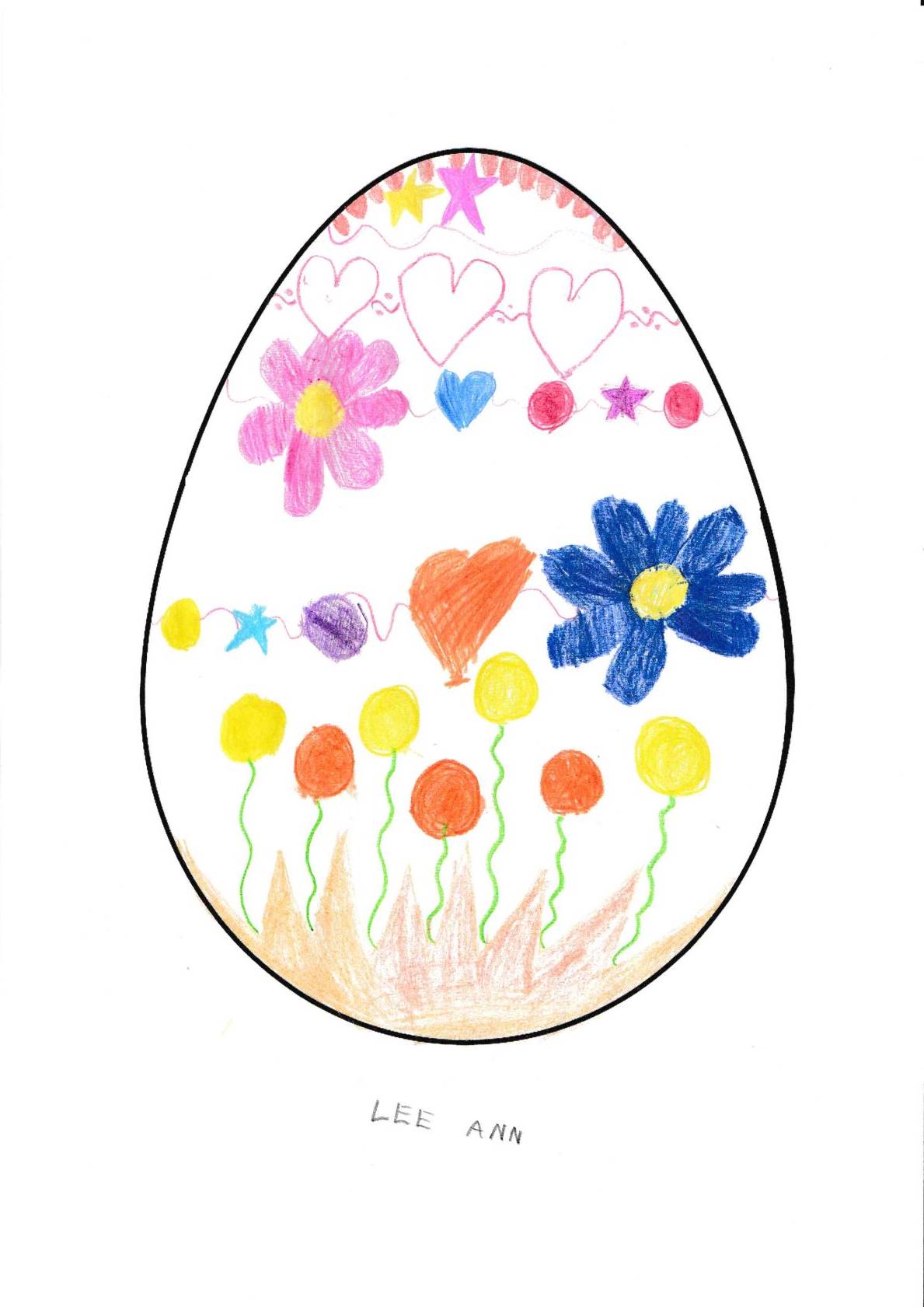 